IEEE BASED ADVANCED EMBEDDED 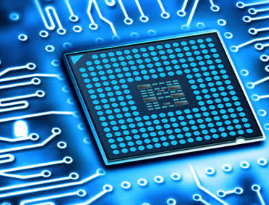 SYTEM PROJECTS